Bijlage 3:	POP - PAP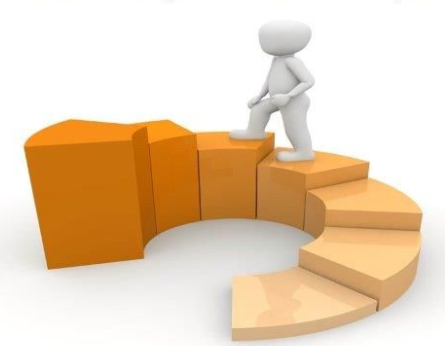 Persoonlijk Ontwikkelings PlanNaam deelnemer: ________________________				Klas: ________Leertrajectbegeleidster:_____________________Persoonlijk Actie Plan 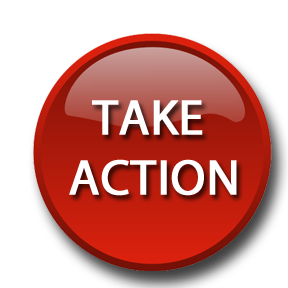 Naam deelnemer: _________________________		Klas: ________Leertrajectbegeleider: _____________________Ik heb mijzelf in mijn POP voor de komende periode (van…………t/m …………….) de volgende doelen gesteld:Ik ga de volgende stappen zetten om deze doelen te bereiken:Ik heb mijn doelen bereikt als:Ik maak hiervoor de volgende planning:Wat heb ik hierbij nodig?:Als ik mijn doelen bereikt heb, ga ik het volgende doen:Leertraject:Leertraject:Wat kan ik al:----------Wat kan ik verbeteren:----------Mijn leerdoelen zijn:Mijn leerdoelen zijn:Opmerkingen/aanvullingen:Opmerkingen/aanvullingen: